КОЭФФИЦИЕНТ ПОЛЕЗНОГО ДЕЙСТВИЯ МАШИН ПОСТОЯННОГО ТОКА. ПОТЕРИ МОЩНОСТИ: ПОСТОЯННЫЕ И ПЕРЕМЕННЫЕПри работе генератора его вал вращается с помощью приводного двигателя. При этом механическая энергия преобразуется в электрическую. Часть этой мощности расходуется в цепи якоря на покрытие механических, магнитных и дополнительных потерь. Дополнительные потери- это трудноучитываемые потери, которые принимаются равными 0,5% от электрической мощности.Оставшаяся мощность называется электромагнитной мощностью E Ia=Pэм . Часть этой мощности идет на покрытие электрических потерь, потерь в щеточном контакте и потери на возбуждение.Остальная часть мощности, равная произведению UIa, является отдаваемой мощностью генератора и называется полезной P2 В генераторах параллельного и смешанного возбуждения полезная мощность P2, отдаваемая в сеть, меньше на значение мощности, затрачиваемой на возбуждениеОтношение P2/P1=η представляет собой КПД генератора, где Р1- это электрическая мощность, которая преобразуется из механической, Р2- полезная мощность. Р2= Р1- ΣРпот, где ΣРпот-суммарные потери. Потери называются переменными, если они зависят от нагрузки. Это электрические потери. Остальные потери от нагрузки  не зависят и называются постоянными Рассмотренное преобразование мощности в генераторах постоянного тока для наглядности можно представить в виде энергетической диаграммы (рис. 2). Эта диаграмма построена для генератора параллельного возбуждения.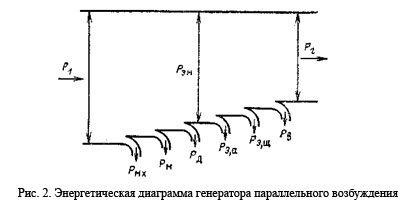 ПРАКТИЧЕСКАЯ РАБОТА  8ИЗУЧЕНИЕ РАБОТЫ  ГЕНЕРАТОРА ПОСТОЯННОГО ТОКАЦель работы: изучить конструкцию, принцип действия и основные характеристики генераторов постоянного токаПлан работы1. Назначение основных полюсов и коллекторно- щеточного узла генераторов постоянного тока (ГПТ)2. Принцип работы ГПТ3. Способы возбуждения ГПТ 4. Потребляемая мощность генератора Р1= 40кВт, кпд η=90%. Чему равна полезная мощность генератора5. При каких условиях снимают данные для построения основных характеристик генератора6. Постройте характеристики ГПТ по следующим данным:- характеристика холостого хода- внешняя характеристика- регулировочная характеристикаМетодические указания: для построения характеристик надо выбрать координатные оси, на них в масштабе отложить значения величин и построить соответствующие характеристики.Рабочие свойства эл. машин определяются их характеристиками. Для ГПТ основными характеристиками являются характеристики хх, нагрузочная, внешняя и регулировочная. Все характеристики определяются при постоянной номинальной частоте вращения якоря и могут быть получены как экспериментально, так и расчетным путем.  Характеристика хх – это зависимость ЭДС хх от тока возбуждения Е10= f(Iв) при разомкнутой цепи якоря Характеристика представляет собой часть петли гистерезиса. При Iв=0 в обмотке статора наводится ЭДС Еост, которая создается полем остаточной намагниченности статора и называется полем остаточного магнетизма. Значение этой ЭДС составляет 1…3% от номинального напряжения машины. 	Е10	1	2Еост	IвПри проведении опыта хх характеристику получают снижением Iвот максимального значения до 0 (кривая 1), затем передвигая ее вправо получают расчетную характеристику (кривая 2).При снятии характеристики необходимо следить, чтобы Iв изменялся в одном направлении: или только увеличивался или только уменьшался, т.к. в противном случае будет большой разброс точек из-за того, что они будут ложиться на разные гистерезисные кривые.В начальной части характеристики ЭДС изменяется пропорционально току возбуждения, а затем рост ЭДС замедляется, что объясняется насыщением стальных участков магнитной цепи.Значение характеристики хх в том, что по ней можно судить  о степени насыщения магнитной системы машины. Кроме того она необходима для построения других характеристик.Внешняя характеристика – это зависимость напряжения генератора от тока нагрузки  U= f(I) при постоянном токе возбуждения для генераторов с независимым возбуждением или постоянным сопротивлением цепи обмотки возбуждения для генераторов с самовозбуждением. Внешнюю характеристику можно снимать при увеличении или снижении нагрузки. Рассмотрим характеристику при снижении нагрузки. 	U	IИсходной точкой в этом случае является точка, в которой номинальному току нагрузки Iном соответствует номинальное напряжение Uном. Ток возбуждения, соответствующий работе генератора в этой точке называют номинальным током возбуждения Iв.ном. У генератора с независимым возбуждением Iв.ном поддерживается постоянным. Начиная от исходной точки ток нагрузки постепенно уменьшают до 0. Напряжение генератора при этом увеличивается, т.к. уменьшаются падение напряжения в цепи якоря и размагничивающее действие реакции якоря. При хх  U=U0 = Е. По внешней характеристике определяют изменение напряжения Регулировочная характеристика- это зависимость тока возбуждения генератора от его нагрузки  Iв= f(I) при неизменном напряжении  U= Uном. Обычно ее снимают при увеличении нагрузки, при этом первая точка соответствует режиму хх, т.е. I=0.В генераторах с независимым возбуждением при увеличении нагрузки ток возбуждения также необходимо увеличивать, чтобы скомпенсировать уменьшение напряжения из-за увеличения падения напряжения и размагничивающего действия реакции якоря (кривая 1).В генераторах параллельного возбуждения характеристика совпадает с характеристикой генератора независимого возбуждения (кривая 2).	Iв	4	1; 2	3	Iном	IВ генераторах со смешанным согласным  возбуждением при увеличении нагрузки ток возбуждения надо сначала уменьшать при увеличении нагрузки, а после достижения номинальной нагрузки, когда напряжение генератора начнет уменьшаться, ток возбуждения следует увеличивать (кривая 3).В генераторах со встречным включением ОВ из-за их сильного размагничивания с ростом тока нагрузки для поддержания напряжения необходимо резко увеличивать ток возбуждения (кривая 4).   Следовательно, наибольшее изменение напряжения при изменении тока нагрузки характерно для генераторов смешанного возбуждения  при встречном включении ОВ, а наименьшее- для генераторов  при согласном включении ОВ.ПРАКТИЧЕСКАЯ РАБОТА 9ИЗУЧЕНИЕ РАБОТЫ  ДВИГАТЕЛЯ ПОСТОЯННОГО ТОКАЦель работы: изучить конструкцию, принцип действия и основные характеристики двигателей постоянного токаПлан работы1. Назначение основных полюсов и коллекторно- щеточного узла двигателей постоянного тока (ДПТ)2. Принцип работы ДПТ3. По какому признаку классифицируются ДПТ  4. Какими характеристиками оценивается работа ДПТ5. Требования, предъявляемые к пуску двигателя6. Способы регулирования частоты вращения ДПТРаботы сдать 24.04.20(5P2 (6Величина1234567Uо= E(В)40110150180220260270IВ (А)00,10,150,20,320,50,7Величина1234567U (В)250242240230225220210I (А)00,91,82,73,54,35,2Величина1234567IВ (А)0,380,40,420,50,550,610,65I (А)00,91,782,73,54,55,5